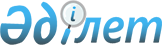 Қордай аудандық мәслихатының 2020 жылғы 21 желтоқсандағы № 79-3 "2021-2023 жылдарға арналған аудандық бюджет туралы" шешіміне өзгерістер енгізу туралыЖамбыл облысы Қордай аудандық мәслихатының 2021 жылғы 10 желтоқсандағы № 16-2 шешімі. Қазақстан Республикасының Әділет министрлігінде 2021 жылғы 13 желтоқсанда № 25747 болып тіркелді
      Қордай аудандық мәслихаты ШЕШТІ:
      1. "2021-2023 жылдарға арналған аудандық бюджет туралы" Қордай аудандық мәслихатының 2020 жылғы 21 желтоқсандағы № 79-3 шешіміне (Нормативтік құқықтық актілерді мемлекеттік тіркеу тізілімінде № 4848 болып тіркелген) келесідей өзгерістер енгізілсін:
      1 тармақ жаңа редакцияда жазылсын:
      "1. 2021-2023 жылдарға арналған аудандық бюджет тиісінше осы шешімнің қосымшасына сәйкес, оның ішінде 2021 жылға келесідей көлемдерде бекітілсін:
      1) кірістер – 24 922 908 мың теңге, оның ішінде:
      салықтық түсімдер – 3 744 788 мың теңге;
      салықтық емес түсімдер – 57 949 мың теңге;
      негізгі капиталды сатудан түсетін түсімдер-250 607 тыс теңге;
      трансферттер түсiмі – 20 869 564 мың теңге;
      2) шығындар – 25 289 066 мың теңге;
      3) таза бюджеттік кредиттеу-3 615 мың теңге;
      4) қаржы активтері мен операциялар бойынша сальдо – -7442 мың теңге, оның ішінде:
      қаржы активтерін сатып алу – - 7442 мың теңге;
      5) бюджет тапшылығы (профициті) – - 362 331 мың теңге;
      6) бюджет тапшылығын қаржыландыру (профицитін пайдалану) – 362 331 мың теңге, оның ішінде:
      қарыздар түсімі – 388 926 мың теңге".
      Аталған шешімнің 1 қосымшасы осы шешімнің қосымшасына сәйкес жаңа редакцияда жазылсын.
      2. Осы шешім 2021 жылдың 1 қаңтарынан қолданысқа енгізіледі. 2021 жылға арналған аудандық бюджет
					© 2012. Қазақстан Республикасы Әділет министрлігінің «Қазақстан Республикасының Заңнама және құқықтық ақпарат институты» ШЖҚ РМК
				
      Қордай аудандық мәслихатының хатшысы 

Н. Садыков
Қордай аудандық мәслихатының
2021 жылғы 10 желтоқсандағы
№ 16-2 шешіміне қосымшаҚордай аудандық мәслихатының
2020 жылғы 21 желтоқсандағы
№ 79-3 шешіміне 1 қосымшасы
Санаты
Санаты
Санаты
Санаты
Сомасы (мың теңге)
Сомасы (мың теңге)
Сыныбы
Сыныбы
Сыныбы
Сомасы (мың теңге)
Сомасы (мың теңге)
Ішкі сыныбы
Ішкі сыныбы
Сомасы (мың теңге)
Сомасы (мың теңге)
Атауы
Сомасы (мың теңге)
Сомасы (мың теңге)
1
2
3
4
5
5
1. Кірістер
24922908
24922908
1
Салықтық түсімдер
3744788
3744788
01
Табыс салығы
1608893
1608893
1
Корпоративтік табыс салығы
997190
997190
2
Жеке табыс салығы
611703
611703
03
Әлеуметтік салық
511642
511642
1
Әлеуметтік салық
511642
511642
04
Меншікке салынатын салықтар
1550612
1550612
1
Мүлікке салынатын салықтар
1548163
1548163
3
Жер салығы
1958
1958
5
Бірыңғай жер салығы 
491
491
05
Тауарларға, жұмыстарға және қызметтерге салынатын ішкі салықтар
51946
51946
2
Акциздер
21481
21481
3
Табиғи және басқа да ресурстарды пайдаланғаны үшін түсетін түсімдер
11170
11170
4
Кәсіпкерлік және кәсіби қызметті жүргізгені үшін алынатын алымдар
19295
19295
07
Басқа да салықтар
1787
1787
1
Басқа да салықтар
1787
1787
08
Заңдық маңызы бар әрекеттерді жасағаны және (немесе) оған уәкілеттігі бар мемлекеттік органдар немесе лауазымды адамдар құжаттар бергені үшін алынатын міндетті төлемдер 
19908
19908
1
Мемлекеттік баж
19908
19908
2
Салықтық емес түсімдер
57949
57949
01
Мемлекеттік меншіктен түсетін кірістер
8427
8427
1
Мемлекеттік кәсіпорындардың таза кірісі бөлігінің түсімдері
76
76
4
Мемлекет меншігінде тұрған, заңды тұлғалардағы қатысу үлесіне кірістер
146
146
5
Мемлекет меншігіндегі мүлікті жалға беруден түсетін кірістер
7474
7474
7
Мемлекеттік бюджеттен берілген кредиттер бойынша сыйақылар
48
48
9
Мемлекет меншігінен түсетін басқа да кірістер
683
683
03
Мемлекеттік бюджеттен қаржыландырылатын мемлекеттік мекемелер ұйымдастыратын мемлекеттік сатып алуды өткізуден түсетін ақша түсімдері 
509
509
1
Мемлекеттік бюджеттен қаржыландырылатын мемлекеттік мекемелер ұйымдастыратын мемлекеттік сатып алуды өткізуден түсетін ақша түсімдері 
509
509
04
Мемлекеттік бюджеттен қаржыландырылатын, сондай-ақ Қазақстан Республикасы Ұлттық Банкінің бюджетінен (шығыстар сметасынан) қамтылатын және қаржыландырылатын мемлекеттік мекемелер салатын айыппұлдар, өсімпұлдар, санкциялар, өндіріп алулар
6265
6265
1
Мұнай секторы ұйымдарынан түсетін түсімдерді қоспағанда, мемлекеттік бюджеттен қаржыландырылатын, сондай-ақ Қазақстан Республикасы Ұлттық Банкінің бюджетінен (шығыстар сметасынан) қамтылатын және қаржыландырылатын мемлекеттік мекемелер салатын айыппұлдар, өсімпұлдар, санкциялар, өндіріп алулар
6265
6265
06
Басқа да салықтық емес түсiмдер 
42748
42748
1
Басқа да салықтық емес түсiмдер 
42748
42748
3
Негізгі капиталды сатудан түсетін түсімдер
250607
250607
03
Жердi және материалдық емес активтердi сату
250607
250607
1
Жерді сату
250271
250271
2
Материалдық емес активтерді сату 
336
336
4
Трансферттердің түсімдері
20869564
20869564
01
Төмен тұрған мемлекеттiк басқару органдарынан трансферттер 
80
80
3
Аудандық маңызы бар қалалардың, ауылдардың, кенттердің, аулдық округтардың бюджеттерінен трансферттер
80
80
02
Мемлекеттiк басқарудың жоғары тұрған органдарынан түсетiн трансферттер
20869484
20869484
2
Облыстық бюджеттен түсетiн трансферттер
20869484
20869484
Функционалдық топ
Функционалдық топ
Функционалдық топ
Функционалдық топ
Сомасы, мың теңге
Сомасы, мың теңге
Бюджеттік бағдарламалардың әкімшісі
Бюджеттік бағдарламалардың әкімшісі
Бюджеттік бағдарламалардың әкімшісі
Бюджеттік бағдарламалардың әкімшісі
Сомасы, мың теңге
Сомасы, мың теңге
Бағдарлама
Бағдарлама
Бағдарлама
Бағдарлама
Сомасы, мың теңге
Сомасы, мың теңге
Атауы
Атауы
Атауы
Атауы
Сомасы, мың теңге
Сомасы, мың теңге
1
1
1
2
3
3
2. Шығындар
25289066
25289066
01
Жалпы сипаттағы мемлекеттiк қызметтер 
1058205
1058205
112
Аудан (облыстық маңызы бар қала) мәслихатының аппараты
28599
28599
001
Аудан (облыстық маңызы бар қала) мәслихатының қызметін қамтамасыз ету жөніндегі қызметтер
27863
27863
003
Мемлекеттік органның күрделі шығыстары
736
736
122
Аудан (облыстық маңызы бар қала) әкімінің аппараты
181385
181385
001
Аудан (облыстық маңызы бар қала) әкімінің қызметін қамтамасыз ету жөніндегі қызметтер
178826
178826
003
Мемлекеттік органның күрделі шығыстары
2559
2559
452
Ауданның (облыстық маңызы бар қаланың) қаржы бөлімі
198495
198495
001
Ауданның (облыстық маңызы бар қаланың) бюджетін орындау және коммуналдық меншігін басқару саласындағы мемлекеттік саясатты іске асыру жөніндегі қызметтер
36753
36753
003
Салық салу мақсатында мүлікті бағалауды жүргізу
2804
2804
010
Жекешелендіру, коммуналдық меншікті басқару, жекешелендіруден кейінгі қызмет және осыған байланысты дауларды реттеу
30847
30847
113
Төменгі тұрған бюджеттерге берілетін нысаналы ағымдағы трансферттер
128091
128091
453
Ауданның (облыстық маңызы бар қаланың) экономика және бюджеттік жоспарлау бөлімі
36983
36983
001
Экономикалық саясатты, мемлекеттік жоспарлау жүйесін қалыптастыру және дамыту саласындағы мемлекеттік саясатты іске асыру жөніндегі қызметтер
36983
36983
458
Ауданның (облыстық маңызы бар қаланың) тұрғын үй-коммуналдық шаруашылығы, жолаушылар көлігі және автомобиль жолдары бөлімі
591802
591802
001
Жергілікті деңгейде тұрғын үй-коммуналдық шаруашылығы, жолаушылар көлігі және автомобиль жолдары саласындағы мемлекеттік саясатты іске асыру жөніндегі қызметтер
31591
31591
067
Ведомстволық бағыныстағы мемлекеттік мекемелер мен ұйымдардың күрделі шығыстары
60801
60801
113
Төменгі тұрған бюджеттерге берілетін нысаналы ағымдағы трансферттер
499410
499410
494
Ауданның (облыстық маңызы бар қаланың) кәсіпкерлік және өнеркәсіп бөлімі
20941
20941
001
Жергілікті деңгейде кәсіпкерлікті және өнеркәсіпті дамыту саласындағы мемлекеттік саясатты іске асыру жөніндегі қызметтер
20731
20731
003
Мемлекеттік органның күрделі шығыстары
210
210
02
Қорғаныс
30357
30357
122
Аудан (облыстық маңызы бар қала) әкімінің аппараты
4354
4354
005
Жалпыға бірдей әскери міндетті атқару шеңберіндегі іс-шаралар
4354
4354
122
Аудан (облыстық маңызы бар қала) әкімінің аппараты
26003
26003
006
Аудан (облыстық маңызы бар қала) ауқымындағы төтенше жағдайлардың алдын алу және оларды жою
11500
11500
007
Аудандық (қалалық) ауқымдағы дала өрттерінің, сондай-ақ мемлекеттік өртке қарсы қызмет органдары құрылмаған елдi мекендерде өрттердің алдын алу және оларды сөндіру жөніндегі іс-шаралар
14503
14503
03
Қоғамдық тәртіп, қауіпсіздік, құқықтық, сот, қылмыстық-атқару
59500
59500
458
Ауданның (облыстық маңызы бар қаланың) тұрғын үй-коммуналдық шаруашылығы, жолаушылар көлігі және автомобиль жолдары бөлімі
59500
59500
021
Елдi мекендерде жол қозғалысы қауiпсiздiгін қамтамасыз ету
59500
59500
06
Әлеуметтiк көмек және әлеуметтiк қамсыздандыру
1837061
1837061
451
Ауданның (облыстық маңызы бар қаланың) жұмыспен қамту және әлеуметтік бағдарламалар бөлімі
220675
220675
005
Мемлекеттік атаулы әлеуметтік көмек
220675
220675
451
Ауданның (облыстық маңызы бар қаланың) жұмыспен қамту және әлеуметтік бағдарламалар бөлімі
1518348
1518348
002
Жұмыспен қамту бағдарламасы
1100177
1100177
004
Ауылдық жерлерде тұратын денсаулық сақтау, білім беру, әлеуметтік қамтамасыз ету, мәдениет, спорт және ветеринар мамандарына отын сатып алуға Қазақстан Республикасының заңнамасына сәйкес әлеуметтік көмек көрсету
75687
75687
006
Тұрғын үйге көмек көрсету
1008
1008
007
Жергілікті өкілетті органдардың шешімі бойынша мұқтаж азаматтардың жекелеген топтарына әлеуметтік көмек
64701
64701
010
Үйден тәрбиеленіп оқытылатын мүгедек балаларды материалдық қамтамасыз ету 
9131
9131
014
Мұқтаж азаматтарға үйде әлеуметтік көмек көрсету
103123
103123
017
Оңалтудың жеке бағдарламасына сәйкес мұқтаж мүгедектердi мiндеттi гигиеналық құралдармен қамтамасыз ету, қозғалуға қиындығы бар бірінші топтағы мүгедектерге жеке көмекшінің және есту бойынша мүгедектерге қолмен көрсететiн тіл маманының қызметтерін ұсыну
72371
72371
023
Жұмыспен қамту орталықтарының қызметін қамтамасыз ету
92150
92150
451
Ауданның (облыстық маңызы бар қаланың) жұмыспен қамту және әлеуметтік бағдарламалар бөлімі
98038
98038
001
Жергілікті деңгейде халық үшін әлеуметтік бағдарламаларды жұмыспен қамтуды қамтамасыз етуді іске асыру саласындағы мемлекеттік саясатты іске асыру жөніндегі қызметтер
44188
44188
011
Жәрдемақыларды және басқа да әлеуметтік төлемдерді есептеу, төлеу мен жеткізу бойынша қызметтерге ақы төлеу
700
700
021
Мемлекеттік органның күрделі шығыстары
131
131
050
Қазақстан Республикасында мүгедектердің құқықтарын қамтамасыз етуге және өмір сүру сапасын жақсарту
41113
41113
067
Ведомстволық бағыныстағы мемлекеттік мекемелер мен ұйымдардың күрделі шығыстары
10
10
113
Төменгі тұрған бюджеттерге берілетін нысаналы ағымдағы трансферттер
11896
11896
07
Тұрғын үй-коммуналдық шаруашылық
4336255
4336255
466
Ауданның (облыстық маңызы бар қаланың) сәулет, қала құрылысы және құрылыс бөлімі
3940750
3940750
003
Коммуналдық тұрғын үй қорының тұрғын үйін жобалау және (немесе) салу, реконструкциялау
1994016
1994016
004
Инженерлік-коммуникациялық инфрақұрылымды жобалау, дамыту және (немесе) жайластыру
1506734
1506734
098
Коммуналдық тұрғын үй қорының тұрғын үйін сатып алу
440000
440000
458
Ауданның (облыстық маңызы бар қаланың) тұрғын үй-коммуналдық шаруашылығы, жолаушылар көлігі және автомобиль жолдары бөлімі
296150
296150
012
Сумен жабдықтау және су бұру жүйесінің жұмыс істеуі
276507
276507
058
Елді мекендердегі сумен жабдықтау және су бұру жүйелерін дамыту
19643
19643
458
Ауданның (облыстық маңызы бар қаланың) тұрғын үй-коммуналдық шаруашылығы, жолаушылар көлігі және автомобиль жолдары бөлімі
57614
57614
016
Елдi мекендердiң санитариясын қамтамасыз ету
614
614
018
Елді мекендерді аббаттандыру және көгалдандыру
57000
57000
463
Ауданның (облыстық маңызы бар қаланың) жер қатынастары бөлімі
41741
41741
016
Мемлекет мұқтажы үшін жер учаскелерін алу
41741
41741
08
Мәдениет, спорт, туризм және ақпараттық кеңістiк
1262455
1262455
455
Ауданның (облыстық маңызы бар қаланың) мәдениет және тілдерді дамыту бөлімі
377922
377922
003
Мәдени-демалыс жұмысын қолдау
377922
377922
466
Ауданның (облыстық маңызы бар қаланың) сәулет, қала құрылысы және құрылыс бөлімі
39737
39737
011
Мәдениет объектілерін дамыту
39737
39737
465
Ауданның (облыстық маңызы бар қаланың) дене шынықтыру және спорт бөлімі
173449
173449
001
Жергілікті деңгейде дене шынықтыру және спорт саласындағы мемлекеттік саясатты іске асыру жөніндегі қызметтер
15246
15246
005
Ұлттық және бұқаралық спорт түрлерін дамыту
138108
138108
006
Аудандық (облыстық маңызы бар қалалық) деңгейде спорттық жарыстар өткізу
6359
6359
007
Әртүрлi спорт түрлерi бойынша аудан (облыстық маңызы бар қала) құрама командаларының мүшелерiн дайындау және олардың облыстық спорт жарыстарына қатысуы
11993
11993
032
Ведомстволық бағыныстағы мемлекеттік мекемелер мен ұйымдардың күрделі шығыстары
1743
1743
466
Ауданның (облыстық маңызы бар қаланың) сәулет, қала құрылысы және құрылыс бөлімі
379799
379799
008
Спорт объектілерін дамыту
379799
379799
455
Ауданның (облыстық маңызы бар қаланың) мәдениет және тілдерді дамыту бөлімі
122822
122822
006
Аудандық (қалалық) кiтапханалардың жұмыс iстеуi
103835
103835
007
Мемлекеттік тілді және Қазақстан халқының басқа да тілдерін дамыту
18987
18987
456
Ауданның (облыстық маңызы бар қаланың) ішкі саясат бөлімі
49723
49723
002
Мемлекеттік ақпараттық саясат жүргізу жөніндегі қызметтер
49723
49723
455
Ауданның (облыстық маңызы бар қаланың) мәдениет және тілдерді дамыту бөлімі
16181
16181
001
Жергілікті деңгейде тілдерді және мәдениетті дамыту саласындағы мемлекеттік саясатты іске асыру жөніндегі қызметтер
14245
14245
032
Ведомстволық бағыныстағы мемлекеттік мекемелер мен ұйымдардың күрделі шығыстары
1936
1936
456
Ауданның (облыстық маңызы бар қаланың) ішкі саясат бөлімі
102822
102822
001
Жергілікті деңгейде ақпарат, мемлекеттілікті нығайту және азаматтардың әлеуметтік сенімділігін қалыптастыру саласында мемлекеттік саясатты іске асыру жөніндегі қызметтер
27390
27390
003
Жастар саясаты саласында іс-шараларды іске асыру
73709
73709
032
Ведомстволық бағыныстағы мемлекеттік мекемелер мен ұйымдардың күрделі шығыстары
1723
1723
09
Отын-энергетика кешенi және жер қойнауын пайдалану
24706
24706
458
Ауданның (облыстық маңызы бар қаланың) тұрғын үй-коммуналдық шаруашылығы, жолаушылар көлігі және автомобиль жолдары бөлімі
24706
24706
036
Газ тасымалдау жүйесін дамыту
24706
24706
10
Ауыл, су, орман, балық шаруашылығы, ерекше қорғалатын табиғи аумақтар, қоршаған ортаны және жануарлар дүниесін қорғау, жер қатынастары
143632
143632
462
Ауданның (облыстық маңызы бар қаланың) ауыл шаруашылығы бөлімі
28304
28304
001
Жергілікті деңгейде ауыл шаруашылығы саласындағы мемлекеттік саясатты іске асыру жөніндегі қызметтер
28304
28304
466
Ауданның (облыстық маңызы бар қаланың) сәулет, қала құрылысы және құрылыс бөлімі 
24191
24191
010
Ауыл шаруашылығы объектілерін дамыту
24191
24191
453
Ауданның (облыстық маңызы бар қаланың) экономика және бюджеттік жоспарлау бөлімі
37025
37025
099
Мамандарға әлеуметтік қолдау көрсету жөніндегі шараларды іске асыру
37025
37025
463
Ауданның (облыстық маңызы бар қаланың) жер қатынастары бөлімі
54112
54112
001
Аудан (облыстық маңызы бар қала) аумағында жер қатынастарын реттеу саласындағы мемлекеттік саясатты іске асыру жөніндегі қызметтер
25786
25786
003
Елдi мекендердi жер-шаруашылық орналастыру
3761
3761
113
Төменгі тұрған бюджеттерге берілетін нысаналы ағымдағы трансферттер
24565
24565
11
Өнеркәсіп, сәулет, қала құрылысы және құрылыс қызметі
331021
331021
466
Ауданның (облыстық маңызы бар қаланың) сәулет, қала құрылысы және құрылыс бөлімі
331021
331021
001
Құрылыс, облыс қалаларының, аудандарының және елді мекендерінің сәулеттік бейнесін жақсарту саласындағы мемлекеттік саясатты іске асыру және ауданның (облыстық маңызы бар қаланың) аумағында оңтайла және тиімді қала құрылыстық игеруді қамтамасыз ету жөніндегі қызметтер
65772
65772
013
Аудан аумағында қала құрысын дамытудың кешенді схемаларын, аудандық облыстық маңызы бар қаланың, кенттердің және өзгеде ауылдық елді мекендердің бас жоспарын әзірлеу
15500
15500
015
Мемлекеттік органның күрделі шығыстары
249749
249749
12
Көлiк және коммуникация
621658
621658
458
Ауданның (облыстық маңызы бар қаланың) тұрғын үй-коммуналдық шаруашылығы, жолаушылар көлігі және автомобиль жолдары бөлімі
621658
621658
023
Автомобиль жолдарының жұмыс істеуін қамтамасыз ету
430812
430812
045
Аудандық маңызы бар автомобиль жолдарын және елді-мекендердің көшелерін күрделі және орташа жөндеу
190846
190846
13
Басқалар
602047
602047
452
Ауданның (облыстық маңызы бар қаланың) қаржы бөлімі
34615
34615
012
Ауданның (облыстық маңызы бар қаланың) жергілікті атқарушы органының резерві 
34615
34615
466
Ауданның (облыстық маңызы бар қаланың) сәулет, қала құрылысы және құрылыс бөлімі
567432
567432
026
"Бизнестің жол картасы-2025" бизнесті қолдау мен дамытудың мемлекеттік бағдарламасының атуы шеңберінде индустриялық инфрақұрылымды дамыту
76620
76620
079
"Ауыл-Ел бесігі" жобасы шеңберінде ауылдық елді мекендердегі әлеуметтік және инженерлік инфрақұрылымдарды дамыту
490812
490812
14
Борышқа қызмет көрсету
72
72
452
Ауданның (облыстық маңызы бар қаланың) қаржы бөлім
72
72
013
Жергілікті атқарушы органдардың облыстық бюджеттен қарыздар бойынша сыйақылар мен өзге де төлемдерді төлеу бойынша борышына қызмет көрсету
72
72
15
Трансферттер
14982097
14982097
452
Ауданның (облыстық маңызы бар қаланың) қаржы бөлімі
14982097
14982097
006
Нысаналы пайдаланылмаған (толық пайдаланылмаған) трансферттерді қайтару
240
240
024
Заңнаманы өзгертуге байланысты жоғары тұрған бюджеттің шығындарын өтеуге төменгі тұрған бюджеттің ағымды нысаналы трансферттер
14682230
14682230
038
Субвенциялар 
299627
299627
3. Таза бюджеттік кредиттеу
3615
3615
Бюджеттік кредиттер
3615
3615
10
Ауыл, су, орман, балық шаруашылығы, ерекше қорғалатын табиғи аумақтар, қоршаған ортаны және жануарлар дүниесін қорғау, жер қатынастары
65633
65633
453
Ауданның (облыстық маңызы бар қаланың) экономика және бюджеттік жоспарлау бөлімі
65633
65633
006
Мамандарды әлеуметтік қолдау шараларын іске асыру үшін бюджеттік кредиттер
65633
65633
Санаты
Санаты
Санаты
Атауы
Сомасы, мың теңге
Сомасы, мың теңге
Сыныбы
Сыныбы
Сыныбы
Сомасы, мың теңге
Сомасы, мың теңге
Ішкі сыныбы
Ішкі сыныбы
Ішкі сыныбы
Ішкі сыныбы
Сомасы, мың теңге
Сомасы, мың теңге
1
1
1
2
3
3
5
Бюджеттік кредиттерді өтеу
62018
62018
01
Бюджеттік кредиттерді өтеу
62018
62018
1
Мемлекеттік бюджеттен берілген бюджеттік кредиттерді өтеу
62018
62018
Функционалдық топ
Функционалдық топ
Функционалдық топ
Функционалдық топ
Сомасы, мың теңге
Бюджеттік бағдарламалардың әкімшісі
Бюджеттік бағдарламалардың әкімшісі
Бюджеттік бағдарламалардың әкімшісі
Бюджеттік бағдарламалардың әкімшісі
Сомасы, мың теңге
Бағдарлама
Бағдарлама
Бағдарлама
Бағдарлама
Сомасы, мың теңге
Атауы
Атауы
Атауы
Атауы
Сомасы, мың теңге
1
1
1
2
3
4. Қаржы активтерімен операциялар бойынша сальдо
-7442
Қаржы активтерін сатып алу
-7442
13
Басқалар
0
458
Ауданның (облыстық маңызы бар қаланың) тұрғын үй-коммуналдық шаруашылығы, жолаушылар көлігі және автомобиль жолдары бөлімі
0
065
Заңды тұлғалардың жарғылық капиталын қалыптастыру немесе ұлғайту
0
6
Мемлекеттік қаржы активтерін сатудан түсетін түсімдер
-7442
01
Мемлекеттік қаржы активтерін сатудан түсетін түсімдер
-7442
02
Коммуналдық меншіктегі заңды тұлғалардың қатысу үлестерін, бағалы қағаздарын сатудан түсетін түсімдер
-7442
Функционалдық топ
Функционалдық топ
Функционалдық топ
Функционалдық топ
Сомасы, мың теңге
Бюджеттік бағдарламалардың әкімшісі
Бюджеттік бағдарламалардың әкімшісі
Бюджеттік бағдарламалардың әкімшісі
Бюджеттік бағдарламалардың әкімшісі
Сомасы, мың теңге
Бағдарлама
Бағдарлама
Бағдарлама
Бағдарлама
Сомасы, мың теңге
Атауы
Атауы
Атауы
Атауы
Сомасы, мың теңге
1
1
2
2
3
5. Бюджет тапшылығы (профициті)
-362331
6. Бюджет тапшылығын қаржыландыру (профицитін пайдалану)
 362331
Санаты
Санаты
Санаты
Атауы
Сомасы, мың теңге
Сыныбы
Сыныбы
Сыныбы
Сомасы, мың теңге
Ішкі сыныбы
Ішкі сыныбы
Ішкі сыныбы
Ішкі сыныбы
Сомасы, мың теңге
1
1
1
2
3
7
Қарыздар түсімі
388926
01
Мемлекеттік ішкі қарыздар
388926
2
Қарыз алу келісім-шарттары
388926
Функционалдық топ
Функционалдық топ
Функционалдық топ
Функционалдық топ
Сомасы, мың теңге
Бюджеттік бағдарламалардың әкімшісі
Бюджеттік бағдарламалардың әкімшісі
Бюджеттік бағдарламалардың әкімшісі
Бюджеттік бағдарламалардың әкімшісі
Сомасы, мың теңге
Бағдарлама
Бағдарлама
Бағдарлама
Бағдарлама
Сомасы, мың теңге
Атауы
Атауы
Атауы
Атауы
Сомасы, мың теңге
1
1
1
2
3
16
Қарыздарды өтеу
49460
452
Ауданның (облыстық маңызы бар қаланың) қаржы бөлімі
49460
008
Жергілікті атқарушы органның жоғары тұрған бюджет алдындағы борышын өтеу
49460
08
Бюджет қаражатының пайдаланылатын қалдықтары
22865